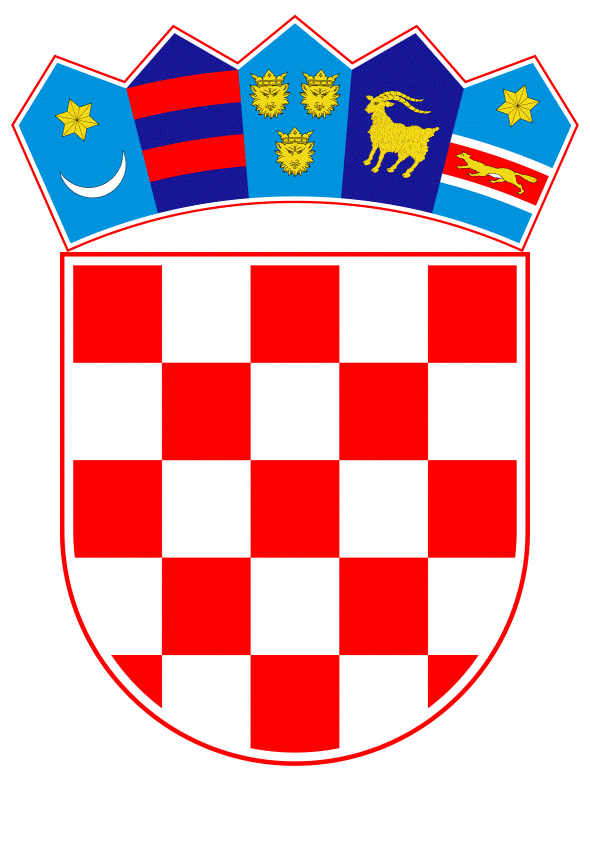 VLADA REPUBLIKE HRVATSKEZagreb, 21. ožujka 2019.______________________________________________________________________________________________________________________________________________________________________________________________________________________________PRIJEDLOG 		Na temelju članka 24. stavaka 1. i 3. Zakona o Vladi Republike Hrvatske (Narodne novine, br. 150/11, 119/14, 93/16 i 116/18), Vlada Republike Hrvatske je na sjednici održanoj __________ 2019. godine donijelaO D L U K Uo dopuni Odluke o osnivanju Savjeta inicijative Partnerstva za otvorenu vlastI. 	U Odluci o osnivanju Savjeta inicijative Partnerstva za otvorenu vlast, klase: 022-03/17-04/40, urbroja: 50301-24/04-17-2, od 23. veljače 2017. godine,  u točki III. stavku 1. iza podstavka 9. dodaje se novi podstavak 10. koji glasi:„- 	predstavnik Središnjeg državnog ureda za razvoj digitalnog društva“. Dosadašnji podstavci 10. do 19. postaju podstavci 11. do 20.II.Ova Odluka stupa na snagu danom donošenja.Klasa:Urbroj:Zagreb,PREDSJEDNIKmr. sc. Andrej PlenkovićOBRAZLOŽENJEPartnerstvo za otvorenu vlast je multilateralna inicijativa čiji je cilj osigurati konkretan napredak na području transparentnosti i otvorenosti rada tijela javne vlasti, uključivanja i osnaživanja građana i civilnoga društva, borbe protiv korupcije te korištenja novih tehnologija za poboljšanje kvalitete usluga koje javna uprava pruža građanima. Inicijativu vodi Upravni odbor čiji su članovi predstavnici vlada i organizacija civilnog društva, a od 2014. godine članica Upravnog odbora je i Republika Hrvatska.Vlada Republike Hrvatske je na sjednici održanoj 23. veljače 2017. godine donijela Odluku o osnivanju Savjeta inicijative Partnerstva za otvorenu vlast, kao savjetodavnog tijela Vlade Republike Hrvatske, s ciljem poticanja transparentnosti i otvorenosti rada tijela javne vlasti te osiguranja međusektorske suradnje u provedbi globalne inicijative Partnerstva za otvorenu vlast u Republici Hrvatskoj. Zadaće Savjeta su priprema Prijedloga akcijskog plana za provedbu inicijative Partnerstvo za otvorenu vlast u Republici Hrvatskoj uključujući i provedbu postupka savjetovanja o Prijedlogu akcijskog plana te praćenje provedbe Akcijskog plana i predlaganje Vladi Republike Hrvatske izmjena i dopuna Akcijskog plana.Akcijski plan za provedbu inicijative Partnerstvo za otvorenu vlast za razdoblje do 2020. godine Vlada Republike Hrvatske usvojila je 20. prosinca 2018. godine.Savjetom predsjedava državna tajnica u Ministarstvu vanjskih i europskih poslova. Način rada i odlučivanja Savjeta inicijative uređen je Poslovnikom.Uz točku I.Dopuna Odluke o osnivanju Savjeta inicijative Partnerstvo za otvorenu vlast dodavanjem Središnjeg državnog ureda za razvoj digitalnog društva u članstvo Savjeta predlaže se s obzirom na djelokrug Središnjeg državnog ureda za razvoj digitalnog društva te činjenicu da je navedeni ured nositelj mjera u Akcijskom planu za provedbu inicijative Partnerstvo za otvorenu vlast za razdoblje do 2020. godine.Predlagatelj:Ured za udrugePredmet:Prijedlog odluke o dopuni Odluke o osnivanju Savjeta inicijative Partnerstva za otvorenu vlast